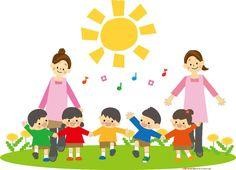 Educadora: Aracely Hernández Técnico: Vivian GuerraKínder 2021 Colegio del Real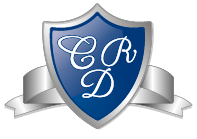 AGENDA SEMANAL N° 2 Kínder Educadora: Aracely Hernández                       Correo: ahernandez@colegiodelreal.clFecha: Semana del 9 al 13 agosto 2021                        Semana:Lunes 09 al 13 de agostoSector: Comunicación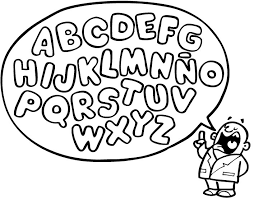 Próximos contenidos:Presentación YO / YA, grafica en pizarra más dos planas   en cuaderno.Lunes 09 de agosto.Transcribir en pizarra frases simples más guías                clase 2.Martes 10 de agosto.Trabajar en el libro Magia de las Palabras páginas (48, 49 y 50) más armado y desarmado de palabras en pizarra.Miércoles 11 de agosto.Trabajar en el libro Magia de las Palabras páginas (51, 52, 53 y 54)Viernes 13 de agosto.Sector: Matemáticas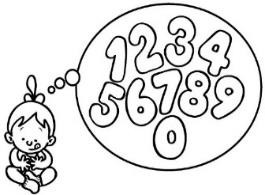 Próximos contenidos:Presentación del número 14, rellenar cartel más guías clase 1.Materiales:-hojas de árbol-pegamentoLunes 09 de agosto.Graficar en pizarra número 14 más dos planas en            cuaderno. (la tercera para la casa)Martes 10 de agosto.Trabajar en libro pre- escolar páginas (10, 11 y 12)    más cuaderno la recta numérica.Miércoles 11 de agosto.Guías de trabajo clase 4.Viernes 13 de agosto.Sector: Historia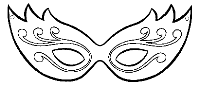 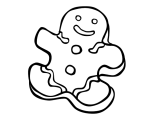 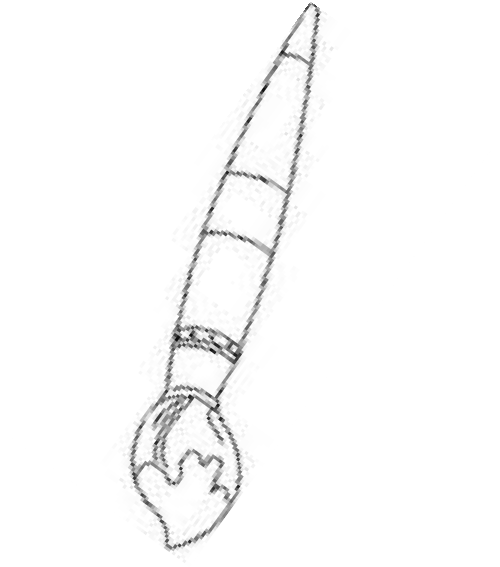 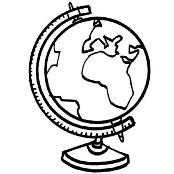 Próximos contenidos:Profesiones y oficios.Profesión: ProfesorPresentación de PPT más trabajo en cuaderno.Jueves 12 de agosto.Sector: Ciencias Naturales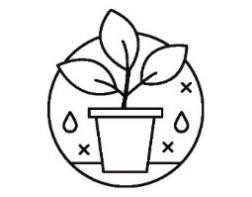 Próximos contenidos:Animales según su hábitat.“Animales Aéreos”Se mostrará PPT sobre Animales Aéreos más lámina de trabajo clase 1.Materiales:-caja de zapatostemperas-pincel-tijeras-lápices de colores-lanapegamentoLunes 09 de agosto.TalleresSemana de la cocina. “Banana Split”Materiales:-Individual-Plato-CucharaUna bananaSalsa a elecciónAgregado a elección; ejemplo: chubis, mostacillas, galletas, etc.Miércoles 11 de agosto.“Cocadas”Materiales:-Individual-plato-cuchara-galletas de vino o soda-manjar-coco rallado o mostacillasViernes 13 de agosto.